MISBA 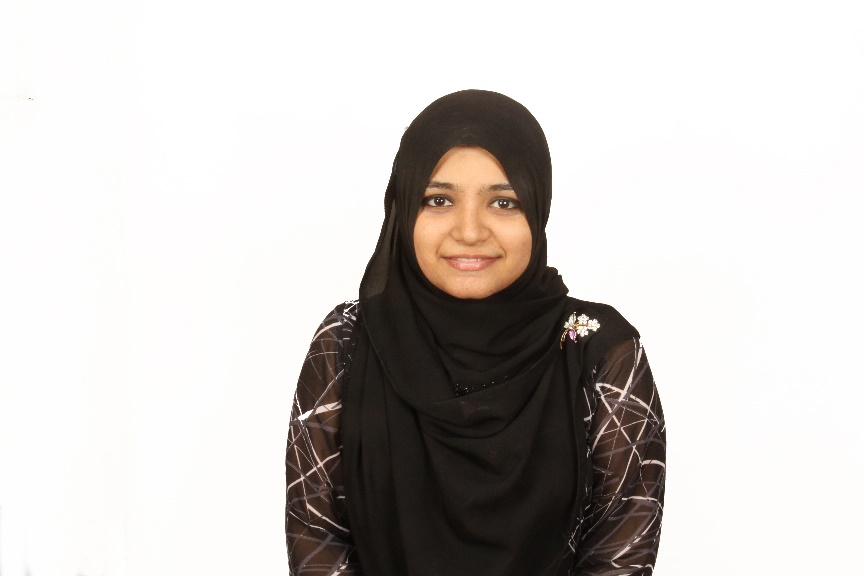 MISBA.336993@2freemail.com Age : 25 years                                     Resident of Goa, India                                   Visa status   : Spouse Visa         OBJECTIVE:To uphold & elevate the reputation of my employer, by building strong customer-relationships, being pro-active & professional.PROFESSIONAL EXPERIENCE:1.Customer Service Cum Cashier S.S. Furnishing – Goa, IndiaMay 2014 –  April 2015Job Profile:Dealing inquiries with walk in customers & over the phone.Contacting prospective customers and discussing their requirements.Identifying what customers want.Checking retail inventory & placing orders with suppliers.Handling daily retail cash and managing the cash flow.2.Front Desk / ReceptionistK.G.N Enterprises – Goa, IndiaMarch 2016 – November 2016 Job Profile:Keep front desk tidy and presentable with all necessary materialAnswer all incoming calls and redirect them or keep messagesCheck, sort and forward emailsKeep updated records and filesTake up other duties as assignedSTRENGTH: Positive and assertive attitude towards work and conditions given at any stage of career.Fast Learner and consistent in Meeting deadlines.Willingness to take additional responsibilities.Good Communications Skills, Group Management Skills, Ability to take firm decision.Good organizational and multi-tasking abilitiesCustomer service orientationEDUCATION QUALIFICATION:Pursuing BCOM (Bachelor of Commerce) One Subject DueGoa UniversityGoa, India Higher Secondary School (HSSC)Rosary Higher Secondary School, Goa Board (March 2010)Goa, India Secondary  School Certificate (SSC)Holy Spirit School, Goa Board (March 2008)Goa, IndiaCERTIFICATION COURSE:Online course on Financial PlanningOnline course on Strategic Management  COMPUTER SKILLS: Microsoft office : Word, Excel, Powerpoint. LANGUAGE SKILLS: English     ( Read / Write / Speak fluently )Urdu        ( Read / Speak well )Hindi        ( Read / Write / Speak fluently )Konkani    ( Read / Write / Speak fluently )OTHER SKILLS AND INTEREST:Good Communication skills Good problem solving skill Excellent team playerEnjoy reading (mostly fiction)Enjoy meeting new people & travelling